ПРАВИТЕЛЬСТВО РОССИЙСКОЙ ФЕДЕРАЦИИПОСТАНОВЛЕНИЕот 10 ноября 2023 г. N 1890ОБ УТВЕРЖДЕНИИ ПРАВИЛПОДТВЕРЖДЕНИЯ ДОКУМЕНТОВ ОБ ОБРАЗОВАНИИИ (ИЛИ) О КВАЛИФИКАЦИИВ соответствии со статьей 106 Федерального закона "Об образовании в Российской Федерации" Правительство Российской Федерации постановляет:1. Утвердить прилагаемые Правила подтверждения документов об образовании и (или) о квалификации.2. Признать утратившими силу:постановление Правительства Российской Федерации от 20 июля 2013 г. N 611 "Об утверждении Правил подтверждения документов об образовании и (или) о квалификации" (Собрание законодательства Российской Федерации, 2013, N 30, ст. 4120);постановление Правительства Российской Федерации от 17 мая 2016 г. N 434 "О внесении изменений в Правила подтверждения документов об образовании и (или) о квалификации" (Собрание законодательства Российской Федерации, 2016, N 22, ст. 3213).3. Настоящее постановление вступает в силу с 1 сентября 2024 г. и действует до 1 сентября 2029 г.Председатель ПравительстваРоссийской ФедерацииМ.МИШУСТИНУтвержденыпостановлением ПравительстваРоссийской Федерацииот 10 ноября 2023 г. N 1889ПРАВИЛАПОДТВЕРЖДЕНИЯ ДОКУМЕНТОВ ОБ ОБРАЗОВАНИИИ (ИЛИ) О КВАЛИФИКАЦИИ1. Настоящие Правила определяют порядок подтверждения документов об образовании и (или) о квалификации, выданных российскими организациями, осуществляющими образовательную деятельность, а также выданных в РСФСР и Российской Федерации документов установленного в Российской Федерации или СССР государственного образца об образовании и (или) о квалификации (далее - документы об образовании и (или) о квалификации).2. Подтверждение документов об образовании и (или) о квалификации осуществляется исполнительными органами субъектов Российской Федерации, осуществляющими переданные полномочия Российской Федерации по подтверждению документов об образовании и (или) о квалификации (далее - компетентные органы).Результатом подтверждения документов об образовании и (или) о квалификации является проставление апостиля на них или на отдельных листах, скрепляемых с этими документами, и (или) в электронном виде путем создания электронной версии апостиля с двухмерным штриховым кодом и внесения компетентным органом соответствующих сведений в федеральную информационную систему "Федеральный реестр апостилей, проставленных на документах об образовании и (или) о квалификации" (далее - реестр апостилей).Подтверждение документов об образовании и (или) о квалификации осуществляется по заявлениям граждан, поданным в письменной форме или в форме электронных документов с использованием федеральной государственной информационной системы "Единый портал государственных и муниципальных услуг (функций)" (далее соответственно - заявление, единый портал) либо реестра апостилей.Сведения о ходе подтверждения документов об образовании и (или) о квалификации, о результатах подтверждения документов об образовании и (или) о квалификации, в том числе предусмотренные пунктами 9, 10, 13, абзацем третьим пункта 14, пунктами 19, 22, подпунктом "а" пункта 23, подпунктом "б" пункта 24 настоящих Правил, направляются в личный кабинет заявителя на едином портале, в соответствии с Правилами направления в личный кабинет заявителя в федеральной государственной информационной системе "Единый портал государственных и муниципальных услуг (функций)" сведений о ходе выполнения запроса о предоставлении государственной или муниципальной услуги, заявления о предоставлении услуги, указанной в части 3 статьи 1 Федерального закона "Об организации предоставления государственных и муниципальных услуг", а также результатов предоставления государственной или муниципальной услуги, результатов предоставления услуги, указанной в части 3 статьи 1 Федерального закона "Об организации предоставления государственных и муниципальных услуг", утвержденными постановлением Правительства Российской Федерации от 1 марта 2022 г. N 277 "О направлении в личный кабинет заявителя в федеральной государственной информационной системе "Единый портал государственных и муниципальных услуг (функций)" сведений о ходе выполнения запроса о предоставлении государственной или муниципальной услуги, заявления о предоставлении услуги, указанной в части 3 статьи 1 Федерального закона "Об организации предоставления государственных и муниципальных услуг", а также результатов предоставления государственной или муниципальной услуги, результатов предоставления услуги, указанной в части 3 статьи 1 Федерального закона "Об организации предоставления государственных и муниципальных услуг".3. Подтверждение документов об образовании и (или) о квалификации осуществляется в соответствии с международными договорами Российской Федерации, Федеральным законом "О проставлении апостиля на российских официальных документах, подлежащих вывозу за пределы территории Российской Федерации", другими федеральными законами и иными нормативными правовыми актами Российской Федерации.4. В заявлении указываются:а) полное наименование компетентного органа, уполномоченного на проставление апостиля;б) фамилия, имя и отчество (при наличии) физического лица, обратившегося в компетентный орган с запросом о проставлении апостиля (далее - заявитель);в) фамилия, имя и отчество (при наличии) обладателя документа об образовании и (или) о квалификации (в случае если обладатель указанного документа не является заявителем);г) пол обладателя документа об образовании и (или) о квалификации;д) дата рождения заявителя;е) дата рождения обладателя документа об образовании и (или) о квалификации (в случае если обладатель указанного документа не является заявителем);ж) страховой номер индивидуального лицевого счета заявителя (при наличии);з) страховой номер индивидуального лицевого счета обладателя документа об образовании и (или) о квалификации (при наличии);и) реквизиты документа, удостоверяющего личность заявителя;к) реквизиты доверенности, выданной в установленном порядке (в случае если заявителем является лицо, уполномоченное обладателем документа об образовании и (или) о квалификации или уполномоченное законным представителем обладателя документа об образовании и (или) о квалификации);л) отметка о необходимости проставления апостиля в виде документа на бумажном носителе;м) способ получения заявителем оригинала документа об образовании и (или) о квалификации, прошедшего процедуру подтверждения (лично в компетентном органе либо почтовым отправлением с наложенным платежом с указанием фамилии, имени и отчества (при наличии) и адреса заявителя в случае представления оригинала документа об образовании и (или) о квалификации для проставления апостиля в виде документа на бумажном носителе);н) государство предъявления документа об образовании и (или) о квалификации;о) номер контактного телефона заявителя;п) адрес электронной почты заявителя (при наличии);р) дата подачи заявления;с) подпись заявителя.5. К заявлению прилагаются следующие документы и (или) сведения:а) копия документа об образовании и (или) о квалификации;б) наименование, дата выдачи, номер документа, подтверждающего изменение фамилии, и (или) имени, и (или) отчества (при наличии) обладателя документа об образовании и (или) о квалификации, при несоответствии фамилии, и (или) имени, и (или) отчества (при наличии), указанных в этом документе, паспортным данным его обладателя;в) копия доверенности на осуществление действий, связанных с подтверждением документов об образовании и (или) о квалификации, выданной в установленном порядке.6. В случае подачи заявления в компетентный орган о необходимости проставления апостиля в виде документа на бумажном носителе представляется оригинал документа об образовании и (или) о квалификации.В случае выдачи документа, подтверждающего изменение фамилии, и (или) имени, и (или) отчества (при наличии) на территории иностранного государства, представляется копия документа, подтверждающего изменение фамилии, и (или) имени, и (или) отчества (при наличии) обладателя документа об образовании и (или) о квалификации, при несоответствии фамилии, и (или) имени, и (или) отчества (при наличии), указанных в этом документе, паспортным данным его обладателя.В случае подачи заявления в компетентный орган почтовым отправлением с уведомлением о вручении, а также в случае подачи заявления иностранным гражданином представляется копия документа, удостоверяющего личность заявителя.В случае если обладатель документа об образовании и (или) о квалификации не является заявителем, представляется копия документа, удостоверяющего личность обладателя документа об образовании и (или) о квалификации.7. В случае если документы и (или) сведения, предусмотренные пунктами 5 и 6 настоящих Правил, составлены на иностранном языке, они представляются с заверенным в нотариальном порядке переводом на русский язык.В случае направления заявления и прилагаемых к нему документов и (или) сведений в компетентный орган почтовым отправлением с уведомлением о вручении копии документов, предусмотренных абзацами вторым - четвертым пункта 6 настоящих Правил, заверяются в нотариальном порядке.При направлении заявления и прилагаемых к нему документов и (или) сведений в компетентный орган через единый портал либо реестр апостилей копии документов и (или) сведения, предусмотренные абзацами вторым - четвертым пункта 6 настоящих Правил, не заверяются в нотариальном порядке.8. Заявление и прилагаемые к нему документы и (или) сведения, предусмотренные пунктами 4 - 6 настоящих Правил, направляются заявителем в компетентный орган почтовым отправлением с уведомлением о вручении и описью вложения либо посредством единого портала, либо реестра апостилей.9. Компетентный орган осуществляет прием и регистрацию заявления и прилагаемых к нему документов и (или) сведений, предусмотренных пунктами 4 - 6 настоящих Правил, независимо от места жительства заявителя и места нахождения организации, осуществляющей образовательную деятельность, выдавшей документ об образовании и (или) о квалификации.10. При представлении заявления и прилагаемых к нему документов и (или) сведений, предусмотренных пунктами 4 - 6 настоящих Правил, не в полном объеме, неправильно оформленных и (или) неправильно заполненных, компетентный орган в течение 5 рабочих дней со дня регистрации заявления возвращает заявителю указанные документы без рассмотрения по существу.При представлении заявителем документов в полном объеме, правильно оформленных и заполненных, компетентный орган в течение одного рабочего дня со дня регистрации заявления принимает указанные документы к рассмотрению.11. При рассмотрении вопроса о подтверждении документа об образовании и (или) о квалификации компетентным органом осуществляются:а) определение подлинности подписи и наличия у должностного лица, подписавшего документ об образовании и (или) о квалификации, полномочий на право подписи;б) в надлежащем случае определение подлинности печати, которой скреплен документ об образовании и (или) о квалификации;в) установление факта выдачи документа об образовании и (или) о квалификации лицу, указанному в этом документе в качестве его обладателя;г) установление соответствия представленного документа об образовании и (или) о квалификации положениям законодательства СССР, РСФСР и Российской Федерации, устанавливающим требования к форме соответствующих документов, а также образцам форм документов, утверждение которых относится к компетенции организации, осуществляющей образовательную деятельность, в случаях, предусмотренных Федеральным законом "Об образовании в Российской Федерации", на момент выдачи указанных документов;д) установление наличия в документе об образовании и (или) о квалификации всех реквизитов, наличие которых согласно законодательству Российской Федерации или СССР в области образования являлось обязательным на момент его выдачи.12. В процессе подтверждения документа об образовании и (или) о квалификации компетентный орган проверяет сведения, указанные в этом документе, с использованием данных, содержащихся в федеральной информационной системе "Федеральный реестр сведений о документах об образовании и (или) о квалификации, документах об обучении" (далее - информационная система), в том числе посредством единой системы межведомственного электронного взаимодействия, а также взаимодействует с организацией, осуществляющей образовательную деятельность, которая выдала представленный документ об образовании и (или) о квалификации, или ее правопреемником (далее - организация).В случае наличия сведений о документе об образовании и (или) о квалификации в информационной системе действия, предусмотренные подпунктами "а" - "в" пункта 11 настоящих Правил, компетентным органом не осуществляются, за исключением случая отсутствия в документе об образовании и (или) о квалификации информации о фамилии, имени, отчестве (при наличии) должностного лица, подписавшего представленный документ.Наличие сведений о документе об образовании и (или) о квалификации в информационной системе приравнивается к наличию у компетентного органа образца подписи и в надлежащем случае оттиска печати и информации о полномочиях должностного лица, подписавшего документ об образовании и (или) о квалификации.В случае отсутствия у компетентного органа образца подписи и в надлежащем случае оттиска печати и информации о полномочиях должностного лица, подписавшего документ об образовании и (или) о квалификации, и (или) сведений о документе об образовании и (или) о квалификации в информационной системе компетентный орган направляет организации запрос о представлении соответствующей информации (далее - запрос). Запрос направляется в течение одного рабочего дня со дня установления компетентным органом факта отсутствия указанной информации, но не позднее 3-го рабочего дня со дня регистрации заявления. Запрос должен содержать наименование выданного документа об образовании и (или) о квалификации и его реквизиты. К запросу прилагается копия соответствующего документа об образовании и (или) о квалификации. Запрос может направляться в иные организации, обладающие соответствующей информацией (далее - иные уполномоченные организации).Организация и иные уполномоченные организации, в которые был направлен запрос, обязаны в течение 5 рабочих дней со дня его получения направить ответ в компетентный орган.В случае если в установленный срок компетентным органом не получен ответ на запрос, компетентный орган в течение 2 рабочих дней со дня, следующего за плановой датой представления ответа на запрос, направляет в организацию или иные уполномоченные организации повторный запрос.Направление запросов в адрес организации или иных уполномоченных организаций и получение ответов на соответствующие запросы компетентным органом осуществляются в том числе в электронном виде с использованием реестра апостилей.13. По результатам рассмотрения вопроса о подтверждении документа об образовании и (или) о квалификации компетентный орган принимает решение о подтверждении документа об образовании и (или) о квалификации либо об отказе в подтверждении указанного документа.14. Срок проставления апостиля не может превышать 5 рабочих дней со дня регистрации компетентным органом заявления, если иное не установлено настоящим пунктом.В случае необходимости получения информации в соответствии с пунктом 12 настоящих Правил срок проставления апостиля может быть продлен компетентным органом на срок, не превышающий установленный в соответствии с Федеральным законом "О проставлении апостиля на российских официальных документах, подлежащих вывозу за пределы территории Российской Федерации". Указанный срок включает в себя время, необходимое компетентному органу для направления запросов.В случае продления срока проставления апостиля в соответствии с абзацем вторым настоящего пункта компетентный орган уведомляет об этом заявителя в течение одного рабочего дня со дня принятия решения о продлении срока проставления апостиля посредством единого портала, либо реестра апостилей, либо электронной почты заявителя, указанной в заявлении.15. В случае принятия решения о подтверждении документа об образовании и (или) о квалификации компетентным органом в день принятия такого решения осуществляется проставление апостиля в электронном виде, а сведения о проставлении апостиля вносятся в реестр апостилей.16. Проставление апостиля в электронном виде осуществляется путем создания электронной версии апостиля с двухмерным штриховым кодом.Двухмерный штриховой код, содержащий в кодированном виде адрес страницы в информационно-телекоммуникационной сети "Интернет" с размещенными на ней записями о проставленном апостиле в реестре апостилей в электронном виде, обеспечивает реализацию дистанционного доступа к сведениям о проставленных апостилях.Электронные документы по результатам рассмотрения заявлений в электронном виде подписываются уполномоченным должностным лицом компетентного органа с использованием усиленной квалифицированной электронной подписи.17. При направлении заявления и прилагаемых к нему документов и (или) сведений в компетентный орган почтовым отправлением с уведомлением о вручении проставление апостиля на оригинале документа об образовании и (или) о квалификации осуществляется в день внесения сведений о проставлении апостиля в реестр апостилей.При направлении заявления и прилагаемых к нему документов и (или) сведений в компетентный орган через единый портал либо реестр апостилей проставление апостиля осуществляется в течение 5 рабочих дней со дня представления заявителем в компетентный орган оригинала документа об образовании и (или) о квалификации.В указанных случаях на документе об образовании и (или) о квалификации или на отдельных листах, скрепляемых с этим документом, проставляется апостиль в виде документа на бумажном носителе.18. Форма апостиля определена Конвенцией, отменяющей требование легализации иностранных официальных документов, подписанной в г. Гааге 5 октября 1961 г., с его последующим заполнением. При заполнении апостиля могут использоваться также английский и (или) французский языки. Апостиль подписывается уполномоченным должностным лицом компетентного органа.19. При принятии решения о подтверждении документа об образовании и (или) о квалификации компетентный орган в день принятия такого решения направляет заявителю посредством единого портала, либо реестра апостилей, либо электронной почты заявителя уведомление о проставлении апостиля на документе об образовании и (или) о квалификации и выписку о проставлении апостиля на российских официальных документах об образовании и (или) о квалификации, подлежащих вывозу за пределы территории Российской Федерации, из реестра апостилей.20. В выписке о проставлении апостиля на российских официальных документах об образовании и (или) о квалификации, подлежащих вывозу за пределы территории Российской Федерации, из реестра апостилей указываются следующие сведения:а) полное наименование компетентного органа;б) двухмерный штриховой код;в) дата и время предоставления указанной выписки;г) номер присвоенного апостиля;д) дата проставления апостиля;е) статус апостиля (действующий или недействующий (в случае внесения записи в реестр апостилей о подтверждении соответствующего документа об образовании и (или) о квалификации повторно);ж) фамилия, имя, отчество (при наличии) обладателя документа об образовании и (или) о квалификации;з) уровень образования, вид документа об образовании и (или) о квалификации;и) реквизиты бланка документа об образовании и (или) о квалификации (серия, номер);к) реквизиты документа об образовании и (или) о квалификации (регистрационный номер, дата выдачи);л) наименование органа или организации, выдавших документ об образовании и (или) о квалификации;м) должность, фамилия и инициалы лица, подписавшего документ об образовании и (или) о квалификации;н) наименование должности уполномоченного должностного лица компетентного органа;о) фамилия, имя, отчество (при наличии) уполномоченного должностного лица компетентного органа.21. Компетентный орган принимает решение об отказе в подтверждении документа об образовании и (или) о квалификации по следующим основаниям:а) документ об образовании и (или) о квалификации не является выданным в Российской Федерации или РСФСР документом об образовании и (или) о квалификации, образец которого утвержден на момент его выдачи федеральным органом исполнительной власти в установленном порядке, либо документом государственного образца об уровне образования и (или) квалификации, либо документом об образовании и (или) о квалификации, образец которого в случаях, предусмотренных Федеральным законом "Об образовании в Российской Федерации", установлен на день его выдачи российской организацией самостоятельно;б) в документе об образовании и (или) о квалификации отсутствует хотя бы один из реквизитов, наличие которого согласно законодательству Российской Федерации или СССР в области образования являлось обязательным на момент его выдачи;в) наличие в документе об образовании и (или) о квалификации опечаток и (или) ошибок;г) должностное лицо, подписавшее документ об образовании и (или) о квалификации, не обладало полномочием на право его подписи;д) подпись должностного лица и (или) в надлежащем случае оттиск печати на документе об образовании и (или) о квалификации не соответствуют образцам, имеющимся в компетентном органе;е) организация представила информацию о том, что данный документ не выдавался лицу, указанному в нем в качестве его обладателя;ж) организацией и иными уполномоченными организациями, в которые был направлен повторный запрос, указанный в пункте 12 настоящих Правил, не представлены ответы (за исключением случаев межведомственного взаимодействия);з) организация и иные уполномоченные организации представили информацию об отсутствии образца подписи должностного лица и (или) в надлежащем случае оттиска печати.22. При принятии решения об отказе в подтверждении документа об образовании и (или) о квалификации компетентный орган в течение одного рабочего дня со дня принятия такого решения направляет заявителю посредством единого портала, либо реестра апостилей, либо электронной почты заявителя уведомление с указанием причин отказа и возвращает представленные им документы.23. В случае если организация представила информацию по запросу после окончания срока, предусмотренного абзацем вторым пункта 14 настоящих Правил:а) компетентный орган в течение 3 рабочих дней информирует заявителя посредством единого портала, либо реестра апостилей, либо адреса электронной почты заявителя о поступлении информации от организации и возможности подачи заявления повторно;б) при рассмотрении заявления, поданного повторно, компетентный орган вправе использовать информацию, представленную организацией по предыдущему запросу (в случае подачи такого заявления соответствующая пошлина повторно не взимается).24. В случае если организация представила информацию о том, что документ об образовании и (или) о квалификации не выдавался лицу, указанному в нем в качестве его обладателя, компетентный орган в течение 5 рабочих дней:а) направляет соответствующую информацию с приложением копии документа об образовании и (или) о квалификации или его оригинала (в случае наличия оригинала документа об образовании и (или) о квалификации у компетентного органа) в правоохранительные органы;б) направляет заявителю, в том числе с использованием единого портала, мотивированное уведомление о направлении копии документа об образовании и (или) о квалификации или его оригинала (в случае наличия оригинала документа об образовании и (или) о квалификации у компетентного органа) в правоохранительные органы.25. Заявитель вправе отозвать заявление в порядке, установленном Федеральным законом "Об организации предоставления государственных и муниципальных услуг", на любом этапе подтверждения документов об образовании и (или) о квалификации до принятия компетентным органом решений, указанных в пунктах 19 и 21 настоящих Правил.26. За проставление апостиля на документе об образовании и (или) о квалификации заявителем уплачивается государственная пошлина в размере и порядке, которые установлены законодательством Российской Федерации о налогах и сборах.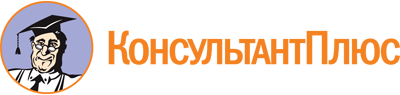 Постановление Правительства РФ от 10.11.2023 N 1890
"Об утверждении Правил подтверждения документов об образовании и (или) о квалификации"Документ предоставлен КонсультантПлюс

www.consultant.ru

Дата сохранения: 20.11.2023
 